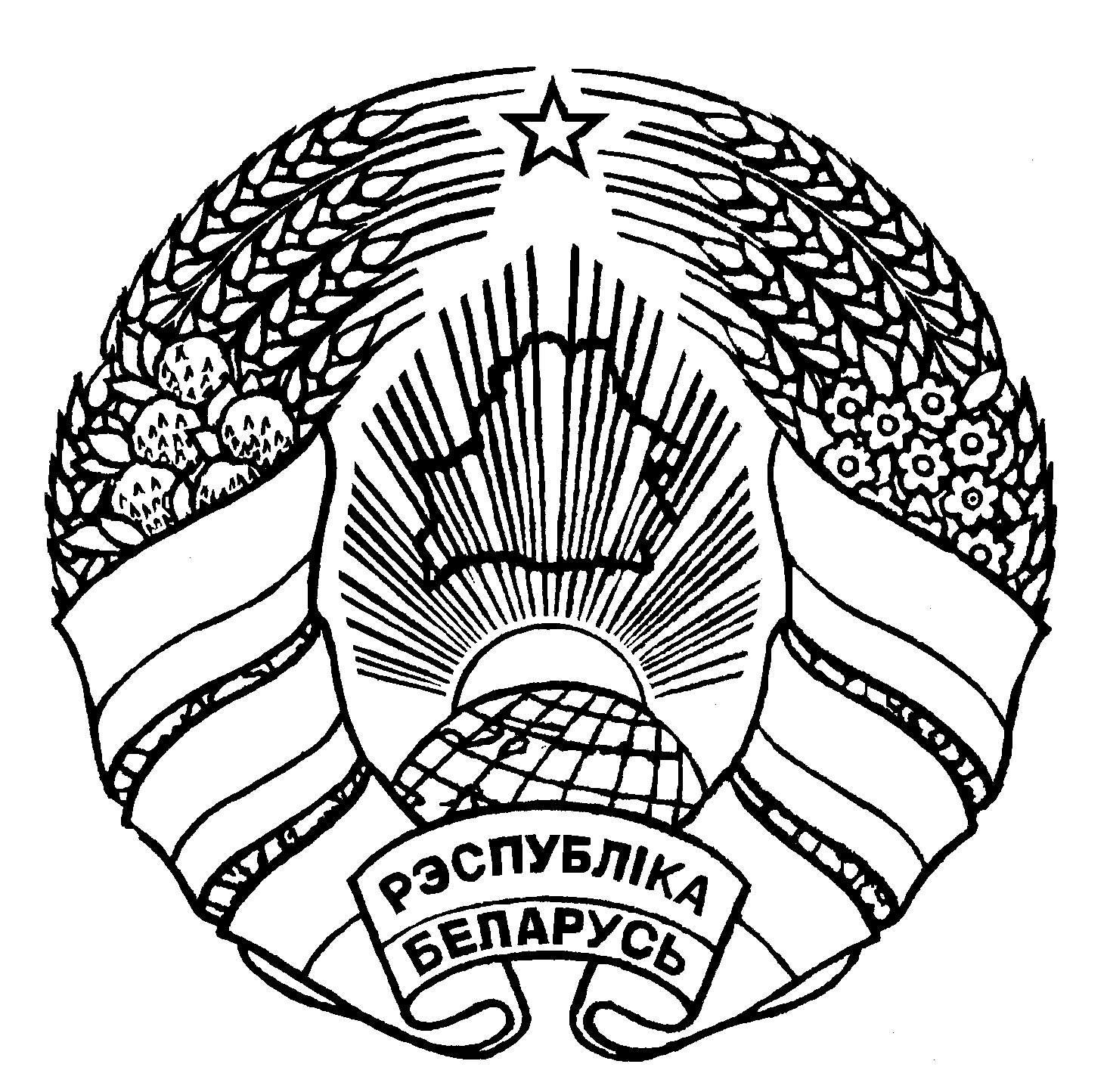 МIНIСТЭРСТВА АДУКАЦЫI РЭСПУБЛIКI БЕЛАРУСЬГАЛОЎНАЕ ЎПРАЛЕННЕ ПА АДУКАЦЫI БРЭСЦКАГА АБЛВЫКАНКАМАЗАГАД________________ № __________г. БрэстО проведении областного 
конкурса по SCRATCH-
программированию 
«Я знаю SCRATCH»В соответствии с приказом главного управления по образованию Брестского облисполкома от 24.12.2020 №752 «Об основных массовых мероприятиях с учащимися и студентами учреждений общего среднего образования, учреждений дополнительного образования детей и молодежи,  учреждений профессионально – технического, среднего специального и высшего образования на 2021 год» в целях повышения роли учреждений образования, реализующих образовательные программы дополнительного образования детей и молодежи по техническому профилю; популяризации научной и инновационной деятельности; привлечения учащихся к занятиям техническим творчеством на основе современных компьютерных технологийПРИКАЗЫВАЮ:Провести с 15 февраля по 18 марта 2021 г. областной конкурс по программированию «Я знаю SCRATCH» (далее – конкурс).Утвердить положение о конкурсе и состав жюри конкурса (приложение 1, 2).Начальникам отделов (управлений) по образованию горрайисполкомов обеспечить участие обучающихся учреждений общего среднего и дополнительного образования детей и молодежи в конкурсе.Возложить ответственность за организацию и проведение конкурса на государственное учреждение образования «Брестский областной центр туризма и краеведения детей и молодёжи» (Гуменюк Д.Н.).Контроль за исполнением приказа возложить на заместителя начальника главного управления по образованию Попову И.А.Начальник главного
управления 	Ю.Н.ПросмыцкийГуменюк 50 67 78Шестак 23 30 92Приложение 1	УТВЕРЖДЕНОПриказом главного управления по образованию
Брестского облисполкомаот ___________ №_____ПОЛОЖЕНИЕ
о проведении областного конкурса по SCRATCH-программированию«Я знаю SCRATCH»ЦЕЛИ И ЗАДАЧИЦелью проведения областного конкурса по SCRATCH- программированию «Я знаю SCRATCH» (далее – конкурс) является развитие интереса и мотивации учащихся к изучению современных информационных технологий, формирование интереса к профессиям, связанных с информационно-коммуникационными технологиями.Основные задачи:- широкая популяризация и дальнейшее развитие инновационного и технического творчества и среди детей и молодежи Республики Беларусь;- выявление, поддержка талантливых учащихся, создание условий для раскрытия их творческих способностей и повышения результативности через занятия научной деятельностью, инновационным и техническим творчеством.РУКОВОДСТВО И ОРГАНИЗАЦИЯОрганизаторами конкурса являются главное управление по образованию Брестского облисполкома и государственное учреждение образования «Брестский областной центр туризма и краеведения детей и молодежи».Общее руководство по организации конкурса осуществляет главное управление по образованию Брестского облисполкома.Непосредственное проведение конкурса, прием и регистрацию работ, организацию работы жюри, подведение итогов осуществляет государственное учреждение образования «Брестский областной центр туризма и краеведения детей и молодежи». УЧАСТНИКИ КОНКУРСА В конкурсе могут участвовать обучающиеся учреждений дополнительного образования детей и молодежи, обучающиеся учреждений общего среднего образования г. Бреста и Брестской области.Возраст участников конкурса от 8 до 13 лет (по состоянию на 18 марта 2021 года).СРОКИ И МЕСТО ПРОВЕДЕНИЯКонкурсные работы на заочный этап конкурса принимаются до 17 марта 2021 г.СОДЕРЖАНИЕ КОНКУРСА5.1	Конкурс проводится в номинации «Машины и механизмы древности». К участию в номинации принимаются индивидуальные работы участников в двух возрастных группах 8 – 10 лет и 11 – 13 лет, которые представляют собой проект в форме видеоролика или анимации, разработанный средствами SCRATCH, предназначенный исключительно для просмотра и не требующий активных действий со стороны зрителя. Тематика работ состоит в раскрытии принципа работы механизма или машины, как устройства, создаваемого человеком для использования законов природы с целью облегчения физического труда, увеличения его производительности путем частичной или полной замены человека в процессе труда.ТРЕБОВАНИЯ К КОНКУРСНЫМ РАБОТАМПредставляемые на конкурс «Я знаю SCRATCH» творческие компьютерные продукты и проекты должны быть разработаны только средствами SCRATCH и соответствовать выбранной номинации. Допускается изготовление спрайтов в других графических редакторах.Каждый участник представляет на конкурс только один программный продукт.К работе участников конкурса должна быть приложена заявка в двух форматах .docx (.doc) и .pdf с печатью и подписью установленного образца (Приложение) и краткая аннотация к работе, поясняющая ее суть. Заявка является документом, необходимым для включения работ в список участников конкурса и подготовки дипломов по его итогам.Заявка, аннотация и сама работа на участие в конкурсе направляется до 17 марта 2021 года в электронном виде по адресу: octt@brest.by. Тема письма должна содержать слово SCRATCH, название района (города) и учреждения образования в сокращенном виде (Тема: SCRATCH, Брестский р-он, Центр творчества детей и молодёжи или Тема: SCRATCH, г.Пинск, Средняя школа №16).Работы без заявок; поданные позднее 17 марта 2021 года; не соответствующие тематике; противоречащие законодательству Республики Беларусь не оцениваются.ПОДВЕДЕНИЕ ИТОГОВ КОНКУРСА И НАГРАЖДЕНИЕ ПОБЕДИТЕЛЕЙРаботы конкурсантов будут проверяется в офлайн редакторах SCRATCH 3 или SCRATCH 2 по желанию участника, указывается в аннотации к работе.Оценку конкурсных работ, определение и поощрение победителей и призеров областного этапа конкурса осуществляет жюри, состав которого утверждается приказом главного управления по образованию Брестского облисполкома.По итогам работы конкурса жюри определяет победителей и призеров в личном первенстве в каждой номинации конкурса.Творческие компьютерные программы участников конкурса оцениваются по следующим критериям:(до 10 баллов) творческий подход;(до 10 баллов) сложность работы;(до 15 баллов) полнота раскрытия темы работы;(до 15 баллов) качество исполнения, эстетическое оформление и дизайн.Максимальное суммарное количество баллов по всем критериям – 50. Конкретное количество баллов по каждому критерию может быть пересмотрено жюри до начала работы конкурса.В случае равенства набранных баллов первенство определяется по критерию «качество исполнения», далее, в случае равенства баллов – по критериям «полнота раскрытия темы», «сложность работы», «творческий подход».В конкурсе предполагается следующее количество призовых мест: 
I место – одно, II место – одно, III место – два;Апелляции на решения жюри конкурса не принимаются и не рассматриваются.Победители конкурса награждаются дипломами главного управления по образованию Брестского облисполкома и ценными призами.ФИНАНСИРОВАНИЕПриобретение дипломов призерам конкурса – за счет средств главного управления по образованию Брестского облисполкома, призов – из других источников, непротиворечащих законодательству Республики Беларусь.Расходы по доставке работ на конкурс – за счет направляющих организаций.Расходы по доставке призеров на награждение – за счет командирующей организации.КОНТАКТЫГосударственное учреждение образования «Брестский областной центр туризма и краеведения детей и молодежи, контактные телефоны: 8 (0162) 23 30 92, 8 (0162) 23 30 92.Приложение 2	УТВЕРЖДЕНОПриказом главного управления по образованию
Брестского облисполкомаот ___________ №_____Состав ЖЮРИ
областного заочного конкурса по программированию «Я знаю SCRATCH»Председатель:	Д.Н.Гуменюк, директор государственного учреждения образования «Брестский областной центр туризма и краеведения детей и молодежи»Главный секретарь:	Д.В.Чебурканов, методист государственного учреждения образования «Брестский областной центр туризма и краеведения детей и молодежи»Члены жюри:	Д.А.Шестак, заместитель директора по учебно-воспитательной работе государственного учреждения образования «Брестский областной центр туризма и краеведения детей и молодежи»		И.М.Ковальчук, заведующий отделом инновационных технологий государственного учреждения образования «Брестский областной центр туризма и краеведения детей и молодежи»		Д.В.Калихович, педагог дополнительного образования государственного учреждения образования «Брестский областной центр туризма и краеведения детей и молодежи» 		И.Н.Короткевич, педагог дополнительного образования государственного учреждения образования «Брестский областной центр туризма и краеведения детей и молодежи»Гуменюк	40 58 20Шестак	23 30 92ПриложениеЗАЯВКАполное наименование учреждения образования без сокращений и районна участие в областном заочном конкурсе по программированию «Я знаю SCRATCH»Руководитель учреждения образования	Фамилия И.О.№Название работыФ.И.О. автора, телефонДата рожденияУчреждение образования, класс/объединение по интересам, телефонФамилия, имя и отчество руководителя, должность, телефон…